Listen and tick.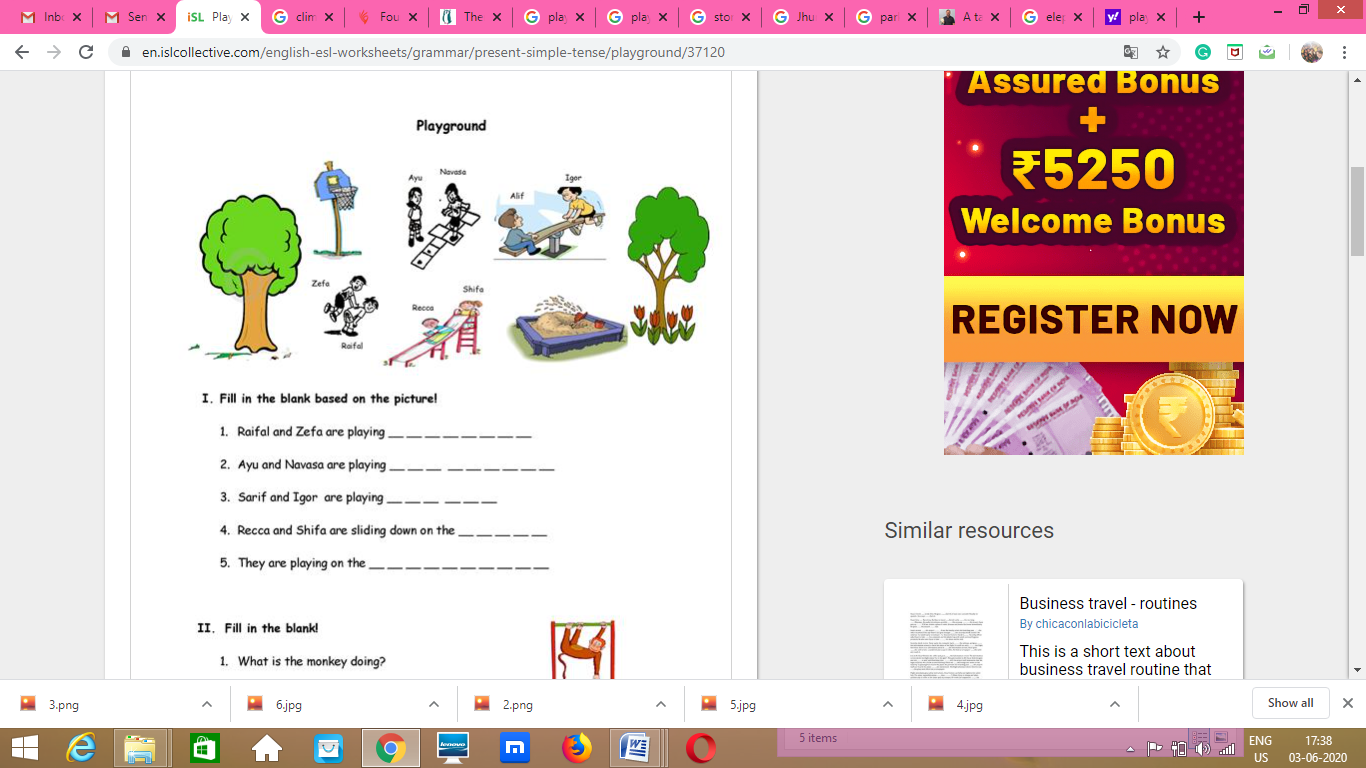 When is playing with the Swing?Aayu and Navasa		Recca and Shifa			Asif and Igor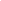 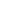 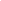 Where are the children playing?In the park			In the school			In the playground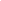 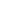 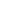 What is Aayu and Navasa playing?See-saw			Hopscotch			Swing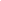 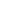 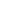 Who is playing in the sandpit?Aayu and Navasa		Asif and Igor			No one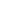 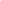 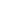 What is Recca and Shifa playing? Hopscotch			See-saw			Slide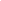 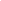 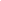 Who is playing in the basket ball court?Recca and Shifa		Asif and Igor			No one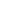 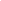 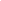 TRANSCRIPTEXERCISE 1Come on! Let’s know what’s happening in the playground.Tee Children are playing in the playground. There is equipment like See-saw, slide, sandpit etc. Aayu and Navasa are playing hopscotch. Asif and Igor are playing on a see-saw. Recca and Shifa are playing with the slide. There is a basketball court in the playground.Name: ____________________________  Surname: ____________________________Nber: ____ Grade/Class: _____Name: ____________________________  Surname: ____________________________Nber: ____ Grade/Class: _____Name: ____________________________  Surname: ____________________________Nber: ____ Grade/Class: _____Assessment: _____________________________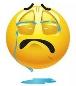 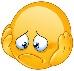 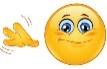 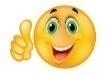 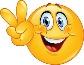 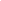 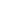 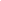 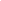 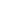 Date: ___________________________________________________Date: ___________________________________________________Assessment: _____________________________Teacher’s signature:___________________________Parent’s signature:___________________________